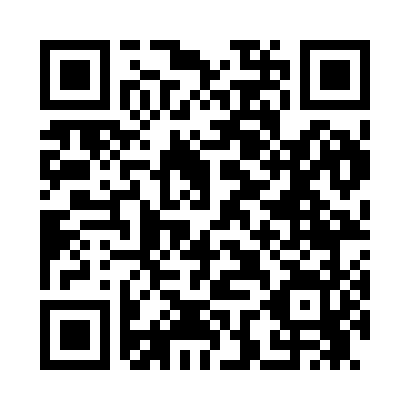 Prayer times for Wedington Woods, Arkansas, USAMon 1 Jul 2024 - Wed 31 Jul 2024High Latitude Method: Angle Based RulePrayer Calculation Method: Islamic Society of North AmericaAsar Calculation Method: ShafiPrayer times provided by https://www.salahtimes.comDateDayFajrSunriseDhuhrAsrMaghribIsha1Mon4:376:041:215:118:3810:062Tue4:376:051:215:118:3810:063Wed4:386:051:225:128:3810:054Thu4:386:061:225:128:3810:055Fri4:396:061:225:128:3810:056Sat4:406:071:225:128:3710:047Sun4:416:071:225:128:3710:048Mon4:416:081:225:128:3710:039Tue4:426:081:235:128:3710:0310Wed4:436:091:235:128:3610:0211Thu4:446:101:235:128:3610:0212Fri4:456:101:235:138:3510:0113Sat4:456:111:235:138:3510:0014Sun4:466:121:235:138:3510:0015Mon4:476:121:235:138:349:5916Tue4:486:131:235:138:349:5817Wed4:496:141:235:138:339:5718Thu4:506:141:245:138:329:5719Fri4:516:151:245:138:329:5620Sat4:526:161:245:138:319:5521Sun4:536:171:245:138:319:5422Mon4:546:171:245:128:309:5323Tue4:556:181:245:128:299:5224Wed4:566:191:245:128:289:5125Thu4:576:191:245:128:289:5026Fri4:586:201:245:128:279:4927Sat4:596:211:245:128:269:4828Sun5:006:221:245:128:259:4729Mon5:016:231:245:128:249:4630Tue5:026:231:245:118:249:4531Wed5:036:241:245:118:239:43